13 марта09.00  Начало работы Межрегионального форума мусульманской культуры и выставки «Халяль Маркет»ГЛАВНАЯ СЦЕНА10.00-10.15 Церемония торжественного открытия мероприятия Талгат Сафа Таджуддин-Шейх-уль-Ислам, Верховный Муфтий, Председатель ЦДУМ РоссииРаев Ринат Афраемович-муфтий, председатель РДУМ Челябинской и Курганской областей.Таджуддинов Мухаммад Талгатович-муфтий, председатель РДУМ Республики Башкортостан.Биктимиров Ильяс Алиевич, муфтий, Председатель регионального Духовного Управления мусульман Волгоградской области при ЦДУМ РоссииТитов Леонид Александрович, Председатель Комитета по делам национальностей и казачества Волгоградской областиЕго Высопреосвещенство Высокопреосвещенийший митрополит Волгоградский и Камышинский Феодор Залман Иоффе, Главный раввин Волгограда и Волгоградской областиОтец Лаврентиус Лемдел, настоятель местной религиозной организации приход Святого Николая  Римско-католической Церкви в г. ВолгоградеМухаметшин Фарит Мубаракшевич, Заместитель председателя Комитета Совета Федерации по международным делам, заместитель Председателя группы стратегического видения «Россия-Исламский мир»Шамгунов Ирек Курбангалиевич, Главный советник по реализации программ Управления международных связейЧурюмов Иван Владимирович, заместитель генерального директора по внешним связям Выставочного комплекса «ВолгоградЭКСПО»10.15-17.50 Встреча «Актуальные вопросы в Исламе»10.20-10.25 Торжественное чтение Корана. Минибаев Мунир10.25-11.00  «Единство в мусульманском мире и послушание уммы». Вопрос-ответ.  Талгат Сафа Таджуддин-Шейх-уль-Ислам, Верховный Муфтий, Председатель ЦДУМ России11.00-11.30 «Халяль как образ жизни» Вопрос-ответ. Шамгунов Ирек Курбангалиевич, Главный советник по реализации программ Управления международных связей11.30-12.00 «Сохранение традиций среди молодого поколения» Вопрос-ответ. Таджуддинов Мухаммад Талгатович-муфтий, председатель РДУМ Республики Башкортостан.12.00-12.30 «Мусульманское образование» Вопрос-ответ. Раев Ринат Афраемович-муфтий, председатель РДУМ Челябинской и Курганской областей.12.30-14.30 Джума-намаз (выездной, в мечети на Поворинской, 22).12.30-13.10 «Исламское религиозное образование».  Болгарская исламская академия14.30-15.00 «Межконфессиональные отношения» Вопрос-ответ. Сафиуллин Ильдар Фагильевич-муфтий, председатель РДУМ Ульяновской области.15.00-15-40  «Семейные ценности» Вопрос-ответ. Джантасов  Рауф Идиятович-муфтий, председатель РДУМ Астраханской области.15.40-16.15  «Женщина в Исламе» Вопрос-ответ. Бикмаев Мухаммад Джафярович-имам-ахунд, председатель ЦДУМ Ростовской области.16.30-17.00 «Сохранение традиций татарского народа» Вопрос-ответ. Талиб хазрат Яруллин-главный муфтий, председатель РДУМ Самарской области17.20-17.50 «Сертификация халяль» Вопрос-ответ. Салимгареев Фанус Рифгатович-муфтий, председатель РДУМ Марий ЭлМОЛИТВЕННЫЕ ЗАЛЫ13.13, 16.25, 17.14 НамазыЖЕНСКИЙ КОНФЕРЕНЦ-ЗАЛ12.30-13.10  Лекция «Медицина Пророка»13.30-14.30 Лекция «Медицина Пророка»14.30-15.00 Мастер-класс по завязыванию платков15.00-15.30  Мастер-класс по изготовлению четок15.30-16.20  Мастер-класс по изготовлению четок16.30-17.10 Чаепитие, дружеская встречаХАЛЯЛЬНЫЙ ФУДКОРТ09.00-18.00 Азербайджанская кухня. Мастер - класс: Гутаб с зеленьюГотовые блюда азербайджанской кухни: долма, плов, салат «Гранатовый», бадамбура с мясом, бадамбура ореховая, торт ореховый, шекербура, пахлава.09.00- 18.00 Работа стенда «Школа одного дня» - Путь к религии09.00- 18.00  Работа детской игровой зоны с воспитателем18.00 Окончание работы первого дня Межрегионального форума мусульманской культуры и выставки «Халяль Маркет»14 марта10.00  Начало работы Межрегионального форума мусульманской культуры и выставки  «Халяль Маркет»ГЛАВНАЯ СЦЕНА10.30-12.00 Исламский банкинг. исламская ипотека, авторассрочка, предоставление беспроцентных займов. Финансовый Дом «Амаль».12.00-13.00 Производство и утилизация промышленной продукции с учетом норм Ислама. Акчурин Гаяз Талгатович, кандидат экономических наук13.30-14.30 Правила прохождения сертификации предприятия и его продукции по стандарту «Халяль»
Международный Сертификационный центр «Халяль». 14.30-15.30 Хиджама-медицина Пророка. Дутханов Магомед Сулимаевич, врач-хирург, эндоскопист, выпускник Волгоградского медицинского Университета, научный деятель. 16.40-18.00 Выступление Международной Ассоциации Исламского БизнесаМОЛИТВЕННЫЕ ЗАЛЫ13.13, 16.26, 17.15 НамазыЖЕНСКИЙ КОНФЕРЕНЦ-ЗАЛ10.00-10.45 Лекция «Никях» 10.45-11.45 Лекция «Хиджама»11.45-12.30 Чаепитие 13.30-14.30 Мастер-класс «Подарки к Рамадану»14.30-15.00 Мастер-класс по изготовлению тюрбанов13.30-15.00  Greenway: чистая косметика15.00-15.30 Лекция гинеколога: женское здоровье, вред абортов15.30-16.15  Лекция по халяльной косметике16.30-17.10 Чаепитие, дружеская встречаФУДКОРТ10.00-18.00 Black Star Burger. Мастер-класс по приготовлению фирменных бургеровГотовые блюда: Стрипсы, Картофель-фри, Салат «Цезарь», Салат «Коу-слоу»Готовые блюда азербайджанской кухни: долма, плов, салат «Гранатовый», бадамбура с мясом, бадамбура ореховая, торт ореховый, шекербура, пахлава.10.00- 18.00 Работа стенда «Школа одного дня» - Путь к религии10.00- 18.00  Работа детской игровой зоны с воспитателем18.00 Окончание работы второго дня Межрегионального форума мусульманской культуры и выставки « Халяль Маркет»15 марта10.00 Начало работы Межрегионального форума мусульманской культуры и выставки «Халяль Маркет»ГЛАВНАЯ СЦЕНА10.30-13.00 Конкурс чтецов Корана среди детей13.30-15.30 НашидыМОЛИТВЕННЫЕ ЗАЛЫ13.13 НамазЖЕНСКИЙ КОНФЕРЕНЦ-ЗАЛ10.30 – 11.00 Лекция по чистой косметике11.00-12.00 Greenway: чистая косметика12.00-13.00 Лекция о пользе массажа13.30-14.30 Мастер-класс по быстрому пошиву абаи14.30-15.00  Мастер-класс по турецкой косметикеФУДКОРТ10.00-16.00 Дагестанская кухня. Мастер-классы: манты и курзеГотовые блюда дагестанской кухни: чуду, пельмени, вареники с картошкой, пироги дагестанские, пироги осетинскиеГотовые блюда азербайджанской кухни: долма, плов, салат «Гранатовый», бадамбура с мясом, бадамбура ореховая, торт ореховый, шекербура, пахлава.10.00- 16.00 Работа стенда «Школа одного дня» - Путь к религии10.00- 16.00  Работа детской игровой зоны с воспитателем (10.30-11.00 Мехенди; 11.00-12.00 Мастер-класс по изготовлению ковриков)16.00  Окончание работы третьего дня Межрегионального форума мусульманской культуры и выставки «Халяль Маркет»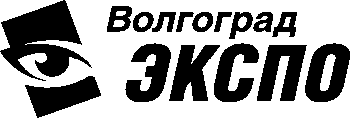 ООО «Выставочный комплекс ВолгоградЭКСПО»400050, Волгоград, а/я 228Тел./факс: (8442) 93-43-06, 526-526e-mail: info@volgogradexpo.ruwww.volgogradexpo.ruПрограмма мероприятий Первого Межрегионального форума мусульманской культуры  и выставки «ХАЛЯЛЬ МАРКЕТ»13-15 марта 2020, г. ВолгоградПрограмма мероприятий Первого Межрегионального форума мусульманской культуры  и выставки «ХАЛЯЛЬ МАРКЕТ»13-15 марта 2020, г. ВолгоградПрограмма мероприятий Первого Межрегионального форума мусульманской культуры  и выставки «ХАЛЯЛЬ МАРКЕТ»13-15 марта 2020, г. Волгоград